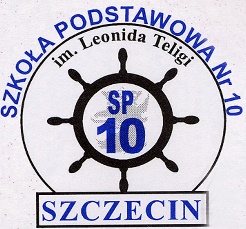 Szanowni Rodzice,Poniżej przekazujemy Państwu zbiór najważniejszych przed rozpoczęciem roku informacji związanych z organizacją pracy grupy 0 w przyszłym roku szkolnym.Listy dzieci z przydziałem do grup będą wywieszone przy głównym wejściu do szkoły po 28 sierpnia 2022r. Oddział przedszkolny pracuje w godzinach 7.00 – 17.00, w tym w godzinach 9.00 – 14.00 – odbywa się realizacja podstawy programowej.Dzieci korzystają z trzech posiłków: śniadanie, obiad, podwieczorek.Korzystanie przez uczniów z posiłków odbywa się poprzez System iOPŁATY. Na stronie szkoły w zakładce ORGANIZACJA – OBIADY – SYSTEM iOPŁATY należy zapoznać się z instrukcjami: Logowanie do systemu, Instrukcja obsługi systemu - Panel Rodzica, Poradnik - Panel RodzicaBardzo ważne: Osoby zainteresowane korzystaniem z posiłków proszone są o wypełnienie Deklaracji zapisu na posiłki oraz odesłanie jej scanem na adres sp10@miasto.szczecin.pl do 15 lipca 2022r.Harmonogram wpłat za posiłki dla grup 0 będzie dostępny na stronie internetowej szkoły www.sp10.szczecin.pl  po 20 sierpnia 2022r., zakładka ORGANIZACJA – OBIADY.do 15 lipca 2022r.Harmonogram wpłat za posiłki będzie dostępny na stronie internetowej szkoły www.sp10.szczecin.pl  po 20 sierpnia 2022r., zakładka ORGANIZACJA – OBIADY- HARMONOGRAMW szkole uczniowie mogą korzystać z pomocy pedagoga.Praca gabinetu profilaktyki ( pielęgniarki szkolnej ) – grafik dostępny jest na stronie szkoły www.sp10.szczecin.pl w zakładce PRACA SZKOŁY. Harmonogram rozpoczęcia roku szkolnego 2022/2023 będzie dostępny na stronie szkoły www.sp10.szczecin.pl  po 25 sierpnia 2022r. w zakładce AKTUALNOŚCI.W szkole obowiązuje następujący strój ucznia: galowy, sportowy,na pływalnię codzienny, ujednolicony tzw. „mundurek”  - koszulka polo krótki, długi rękaw. W przypadku osób, którym jest chłodno zimą – dodatkowo zaleca się zakup szkolnej bluzy. Podczas zajęć w szkole nie nosimy własnych bluz i swetrów.Zamówienia na Mundurki należy składać w firmie BKJ, ul. Malczewskiego 36 
od poniedziałku do piątku w godzinach 7:00 - 17:00, tel: 785 266 707, 606 530618. PodręcznikiSpis podręczników obowiązujących w danym roku szkolnym będzie dostępny na stronie internetowej szkoły www.sp10.szczecin.pl  w zakładce ORGANIZACJA – PODRĘCZNIKI           ( przypominamy : podręczniki w grupie 0 nie są objęte dotacją ministerialną i nie są darmowe dla ucznia, obowiązuje zakup własny ).12. Wyprawka dla gr.0Piórnik ( miękki ołówek x 2, gumka, zamykana temperówka, klej w sztyfcie ). Kredki – ołówkowe i pastele. Plastelina. Papier kolorowy ( wycinanki ) Blok techniczny: 2 x biały, 4 x kolorowy. Blok rysunkowy kolorowy x 4. Tekturowa teczka na prace ucznia - podpisana. Nożyczki z okrągłymi czubkami ( podpisane).Farby plakatowe.   Zeszyty: 1 zeszyt 16 – kartkowy w 3 linie, 1 zeszyt 16 – kartkowy w kratkę.Wszystkie zeszyty w okładkach, podpisane - naklejka na okładce. Obuwie zmienne antypoślizgowe, jasna podeszwa, podpisane. strój na zajęcia sportowe: biała koszulka, krótkie spodenki sportowe ( granatowe lub czarne ), białe skarpetki, obuwie sportowe z jasną podeszwą ); strój na basen: ( kąpielówki/strój jednoczęściowy ), klapki, czepek, ręcznik;strój galowy: ( biała bluzka/koszula, granatowa/czarna spódniczka lub granatowe/czarne spodnie lub garnitur );worek na obuwie zmienne - podpisany.